NAME…………………………………………….ADMISSION NUMBER………………………443AGRICULTURETIME:2 HOURSJULY/AUGUST 2017MWAKICAN FORM 2 JOINT  EXAMINATION SECOND TERM 2017AGRICULTUREJULY /AUGUST 2017TIME 2HOURSINSTRUCTIONS TO CANDIDATES.Write your name and admission number in the spaces provided.Write all the answers in English.Answer all questions in the spaces provided.This question paper consists of three sections A, B and C. Answer all the questions in sections A and B any two questions from section c.Answers should be written in the spaces provided.For Examiner’s use onlyThis paper consists of 11 printed pages.Candidates should check the question paper to ascertain that all the pages are printed as indicate and no questions are missing.SECTION A: ATTEMEPT ALL QUESTIONSWhat is Agriculture?										1mk…………………………………………………………………………………………………………………………………………………………………………………………………………………………………Give four branches of Agriculture .								2mks………………………………………………………………………………………………………………………………………………………………………………………………………………………………………………………………………………………………………………………………………………………………………………………………………………………………………………………………………………………………………………………………………………………………………………………………………………………………………………………………………………………………State three sub-branches of Horticulture.		1½mks………………………………………………………………………………………………………………………………………………………………………………………………………………………………………………………………………………………………………………………………………………………………………………………………………………………………………………………………………………………………………………………………………………………………………………………………………………………………………………………………………………………………What is the meaning of the following terms.Apiculture	1mk……………………………………………………………………………………………………………………………………………………………………………………………………………………………Aquaculture											1mk……………………………………………………………………………………………………………………………………………………………………………………………………………………………State four factors which determine the choice of farming system.				2mks………………………………………………………………………………………………………………………………………………………………………………………………………………………………………………………………………………………………………………………………………………………………………………………………………………………………………………………………………………………………………………………………………………………………………………………………………………………………………………………………………………………………Give three roles of Agriculture to the economy of Kenya.					1½mks………………………………………………………………………………………………………………………………………………………………………………………………………………………………………………………………………………………………………………………………………………………………………………………………………………………………………………………………………………………………………………………………………………………………………………………………………………………………………………………………………………………………Give four human factors which influence Agricultural production.		2mks………………………………………………………………………………………………………………………………………………………………………………………………………………………………………………………………………………………………………………………………………………………………………………………………………………………………………………………………………………………………………………………………………………………………………………………………………………………………………………………………………………………………State four characteristics of dairy breeds of cattle.				2mks………………………………………………………………………………………………………………………………………………………………………………………………………………………………………………………………………………………………………………………………………………………………………………………………………………………………………………………………………………………………………………………………………………………………………………………………………………………………………………………………………………………………Give four aspects of rainfall which influence Agricultural production.		2mks………………………………………………………………………………………………………………………………………………………………………………………………………………………………………………………………………………………………………………………………………………………………………………………………………………………………………………………………………………………………………………………………………………………………………………………………………………………………………………………………………………………………Give three agents of Physical weathering.1½mks	…………………………………………………………………………………………………………………………………………………………………………………………………………………………………………………………………………………………………………………………………………………………………………………………………………………………………………………………………………………………………………………………………………………………State three reasons for preparing the land.					1½mks………………………………………………………………………………………………………………………………………………………………………………………………………………………………………………………………………………………………………………………………………………………………………………………………………………………………………………………………………………………………………………………………………………………………………………………………………………………………………………………………………………………………State two types of pumps.								1mk………………………………………………………………………………………………………………………………………………………………………………………………………………………………………………………………………………………………………………………………………………………………………………………………………………………………………………………………………………………………………………………………………………………………………………………………………………………………………………………………………………………………Give three advantages of plastic pipes.							1½mks………………………………………………………………………………………………………………………………………………………………………………………………………………………………………………………………………………………………………………………………………………………………………………………………………………………………………………………………………………………………………………………………………………………………………………………………………………………………………………………………………………………………State three types of surface irrigation.							1½mks………………………………………………………………………………………………………………………………………………………………………………………………………………………………………………………………………………………………………………………………………………………………………………………………………………………………………………………………………………………………………………………………………………………………………………………………………………………………………………………………………………………………Give two forms in which Nitrogen is available to plants.					1mk………………………………………………………………………………………………………………………………………………………………………………………………………………………………………………………………………………………………………………………………………………………………………………………………………………………………………………………………………………………………Give the three fertilizer nutrients.								1½mks………………………………………………………………………………………………………………………………………………………………………………………………………………………………………………………………………………………………………………………………………………………………………………………………………………………………………………………………………………………………State three factors to consider when selecting planting materials.			1½mks………………………………………………………………………………………………………………………………………………………………………………………………………………………………………………………………………………………………………………………………………………………………………………………………………………………………………………………………………………………………What is seed dormancy?									1mk…………………………………………………………………………………………………………………………………………………………………………………………………………………………………………………………………………………………………………………………………………………………………………………………………………………………………………………………………………Differentiate between over sowing and under sowing.					2mks	………………………………………………………………………………………………………………………………………………………………………………………………………………………………………………………………………………………………………………………………………………………………………………………………………………………………………………………………………SECTION B:ATTEMPT ALL TH QUESTIONS Study the diagram below and answer the questions which follows.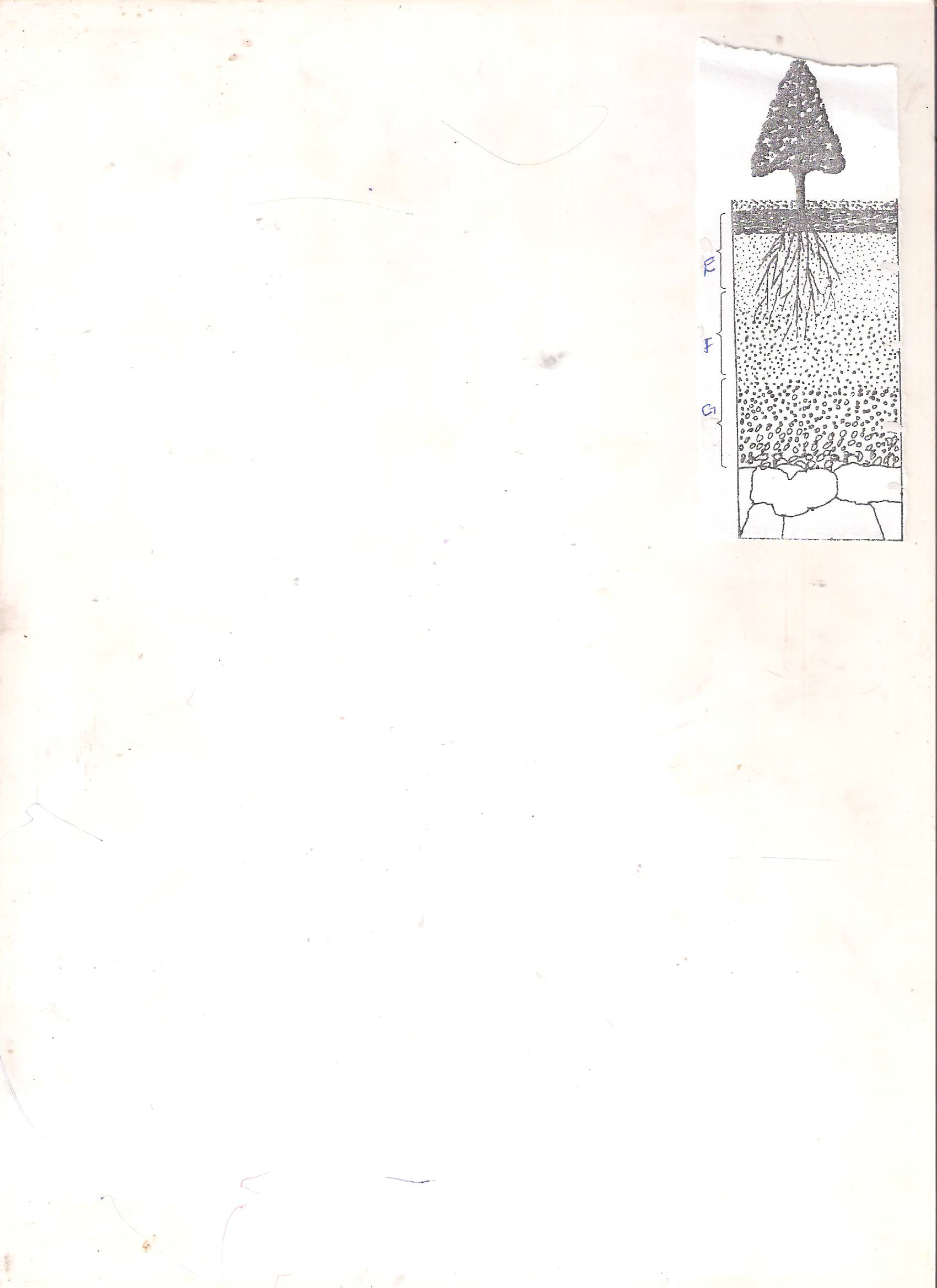 Identify the diagram  above.								1mk………………………………………………………………………………………………….Label the parts labeled  E,F & G.								1½mksE…………………………………………………………………………………………….F………………………………………………………………………………………………G……………………………………………………………………………………………..Give  three characteristics of the part labeled E.						1½mks………………………………………………………………………………………………………………………………………………………………………………………………………………………………………………………………………………………………………………………………………………………………………………………………………………………………………………………………………………………………………………………………………………………………………………………………………………………………………………………………………………………………Study the following farm tool carefully and answer the questions below	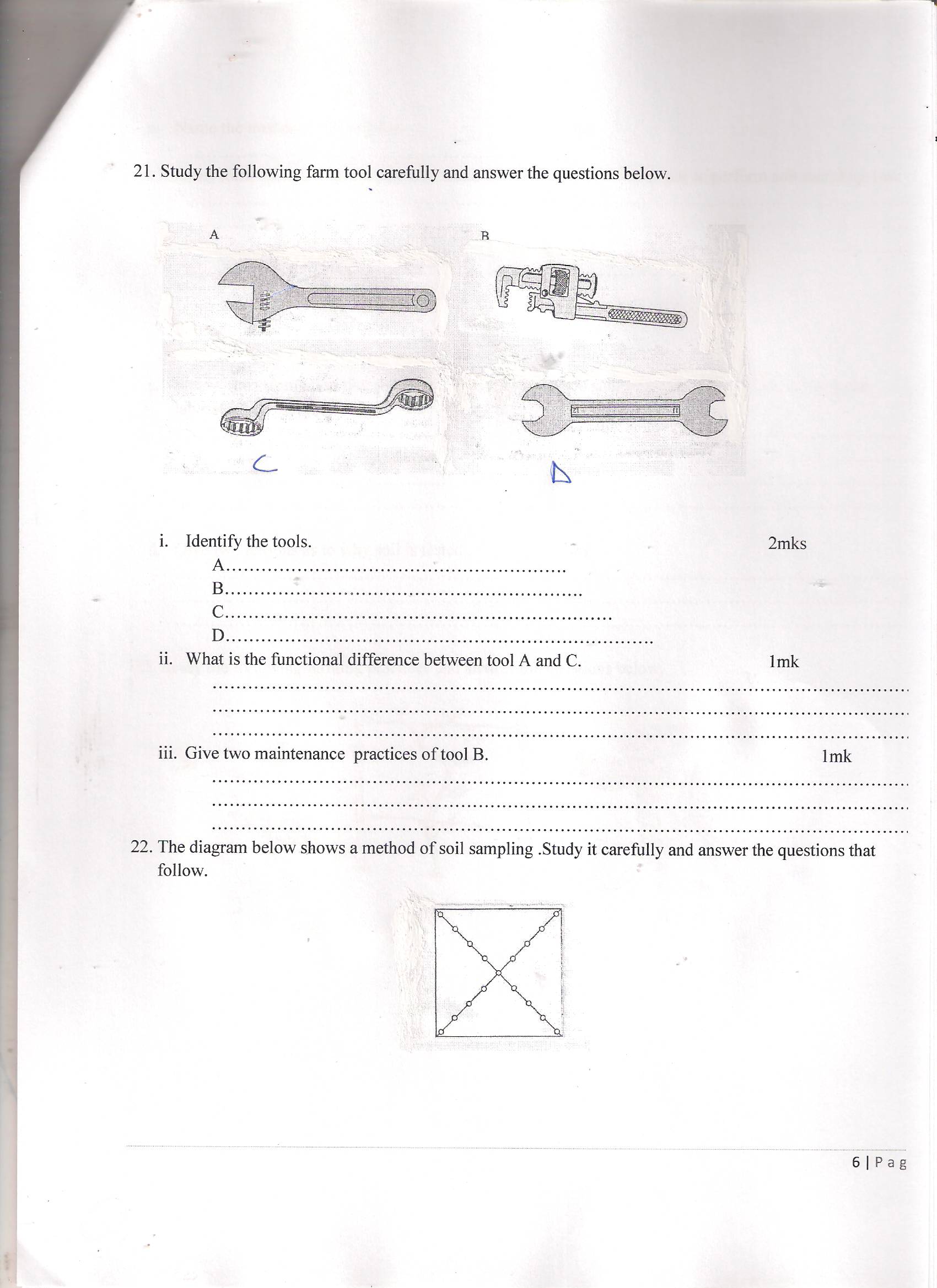 Identify the tools.									2mksA………………………………………………….B…………………………………………………….C…………………………………………………………D……………………………………………………………….What is the functional difference between tool A and C.				1mk………………………………………………………………………………………………………………………………………………………………………………………………………………………………………………………………………………………………………………………………Give two maintenance  practices of tool B.							1mk………………………………………………………………………………………………………………………………………………………………………………………………………………………………………………………………………………………………………………………………The diagram below shows a method of soil sampling .Study it carefully and answer the questions that follow.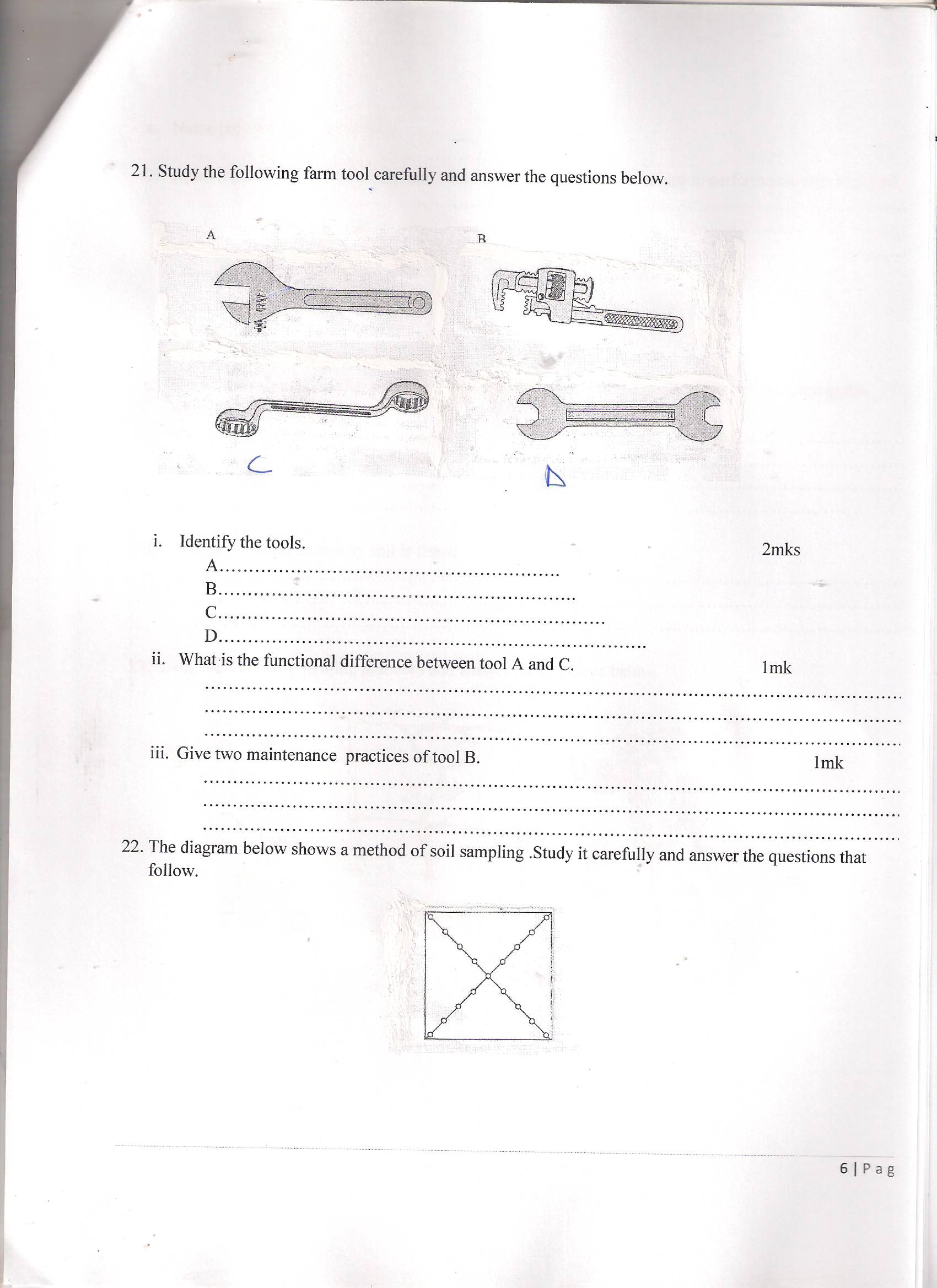 Name the method shown above.			½mk………………………………………………….Apart form the above named method name the other method one can use to perform soil sampling.1mk	………………………………………………………………………………………………………………………………………………………………………………………………………………………………………………………………………………………………………………………………………………………………………………………………………………………………………………………State three information that should be provided on the soil sample package before it is taken to the laboratory.	1½mks……………………………………………………………………………………………………………………………………………………………………………………………………………………………………………………………………………………………………………………………………………………………………………………………………………………………………………………….Give two reasons as to why soil is tested .		1mk………………………………………………………………………………………………………………………………………………………………………………………………………………………………………………………………………………………………………………………………………………Study the following farming practices and answer the questions below.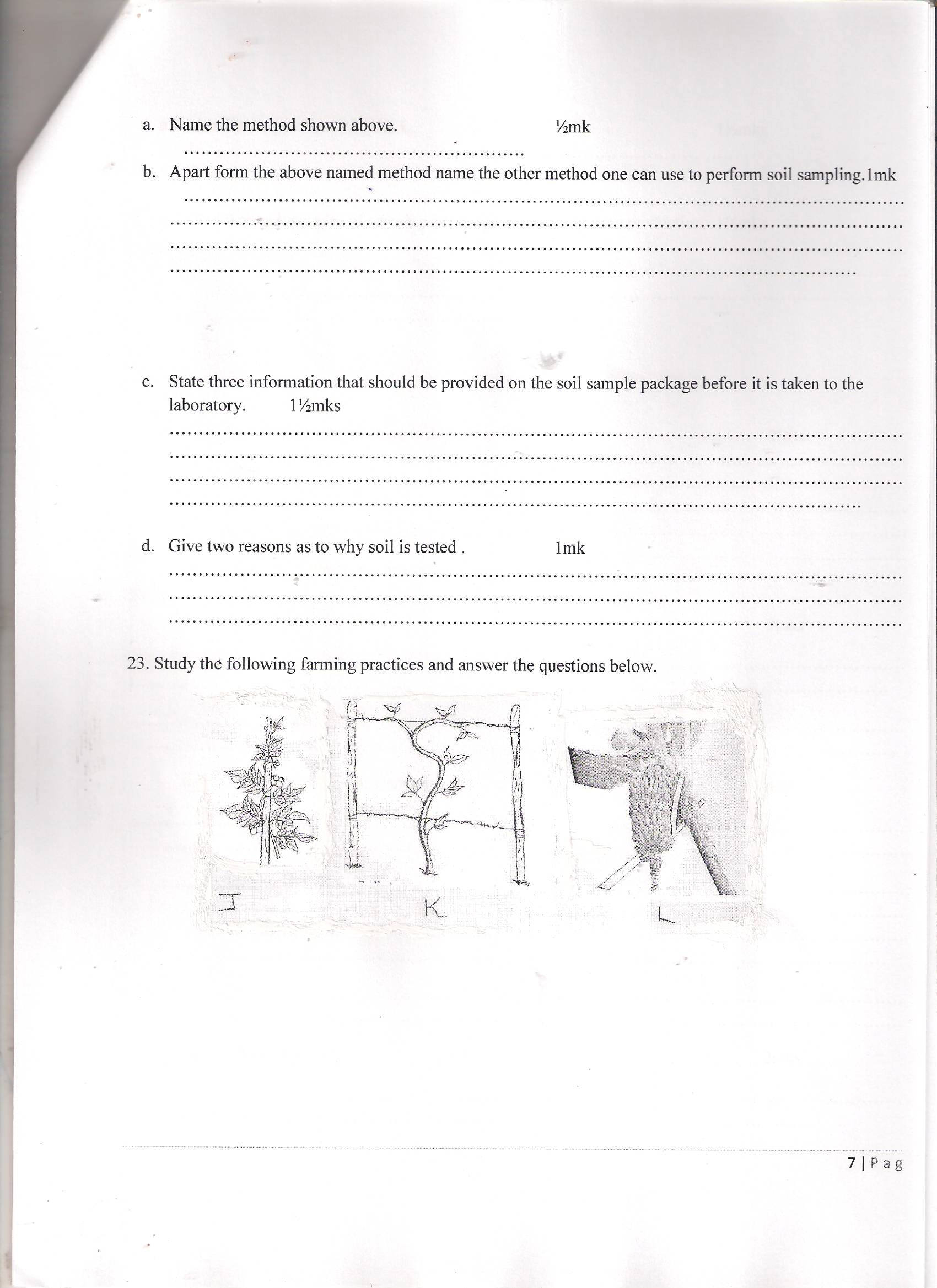 Identify the practices J,K and L.						1½mksJ…………………………………………………………………………………K……………………………………………………………………………….L……………………………………………………………………………….Give three advantages of carrying out the practice J in tomato production.	1½mks……………………………………………………………………………………………………………………………………………………………………………………………………………………………………………………………………………………………………………………………………………………………………………………………………………….Give four reasons why pruning is done in coffee.					2mks………………………………………………………………………………………………………………………………………………………………………………………………………………………………………………………………………………………………………………………………………………………………………………………………………………………………………………………………………………………………………………………………………………………………………………SECTION C: ATTEMPT TWO QUESTIONS ONLY.a) Describe the production of tomatoes under the following sub headings.Ecological requirement.							3mks……………………………………………………………………………………………………………………………………………………………………………………………………………………………………………………………………………………………………………………………………………………………………………………………………………………………………………………………………………………..Field management practices.							6mks………………………………………………………………………………………………………………………………………………………………………………………………………………………………………………………………………………………………………………………………………………………………………………………………………………………………………………………………………………………………………………………………………………………………………………………………………………………………………………………………………………………………………………………………………………………………………………………………………………………………………………………………………………………………………………………………………………………………………………………Harvesting.									2mks………………………………………………………………………………………………………………………………………………………………………………………………………………………………………………………………………………………………………………………………………………………………………………………………………………………………………………………………b) State the effect of excess Nitrogen in tomato production.				3mks………………………………………………………………………………………………………………………………………………………………………………………………………………………………………………………………………………………………………………………………………………………………………………………………………………………………………………………………c) Explain the factors determining the number of secondary cultivation.		6mkks………………………………………………………………………………………………………………………………………………………………………………………………………………………………………………………………………………………………………………………………………………………………………………………………………………………………………………………………………………………………………………………………………………………………………………………………………………………………………………………………………………………………………………………………………………………………………………………………………………………………………………………………………………………………………………………………………a) State the qualities of a good grain store.						5mks……………………………………………………………………………………………………………………………………………………………………………………………………………………………………….…………………………………………………………………………………………………………………………………………………………………………………………………………………………………….………………………………………………………………………………………………………………………………………………………………………………………………………………………………………………………………………………………………………………………………………………………………………………………………………………………………………………………………b) Give five reasons why livestock should be kept healthy.				5mks……………………………………………………………………………………………………………………………………………………………………………………………………………………………………………………………………………………………………………………………………………………………………………………………………………………………………………………………………………………………………………………………………………………………………………………………………………………………………………………………………………………………………………………………………………………………………………………………………………………………………………………………………………………………………………………c)Outline the importance of using organic manure when growing crops.		5mks………………………………………………………………………………………………………………………………………………………………………………………………………………………………………………………………………………………………………………………………………………………………………………………………………………………………………………………………………………………………………………………………………………………………………………………………………………………………………………………………………………………………………………………………………………………………………………………………………………………………………………………………………………………………………………………………d) Explain the factors to consider when siting a nursery bed.			5mks………………………………………………………………………………………………………………………………………………………………………………………………………………………………………………………………………………………………………………………………………………………………………………………………………………………………………………………………………………………………………………………………………………………………………………………………………………………………………………………………………………………………………………………………………………………………………………………………………………………………………………………………………………………………………………………………a) State five effects of wind in crop production.						5mk……………………………………………………………………………………………………………………………………………………………………………………………………………………………………………………………………………………………………………………………………………………………………………………………………………………………………………………………………………………………………………………………………………………………………………………………………………………………………………………………………………………………………………………………………………………………………………………………………………………………………………b) Give five reasons s to why Agriculture is a science.				5mks……………………………………………………………………………………………………………………………………………………………………………………………………………………………………………………………………………………………………………………………………………………………………………………………………………………………………………………………………………………………………………………………………………………………………………………………………………………………………………………………………………………………………………………………………………………………………………………………………………………………………………………c) Explain the factors to be considered when determine the type of irrigation to use.		5mks………………………………………………………………………………………………………………………………………………………………………………………………………………………………………………………………………………………………………………………………………………………………………………………………………………………………………………………………………………………………………………………………………………………………………………………………………………………………………………………………………………………………………………………………………………………………………………………………………………………………………………………………………………………………………………………………d)State the importance of drainage in Agricultural production.				5mks………………………………………………………………………………………………………………………………………………………………………………………………………………………………………………………………………………………………………………………………………………………………………………………………………………………………………………………………………………………………………………………………………………………………………………………………………………………………………………………………………………………………………………………………………………………………………………………………………………………………………………………………………………………………………………………………SectionQuestionMaximum scoreCandidate,s scoreA1-2430B25-2820C20C20CTotal score90